Alternative 2 - To solve problems with money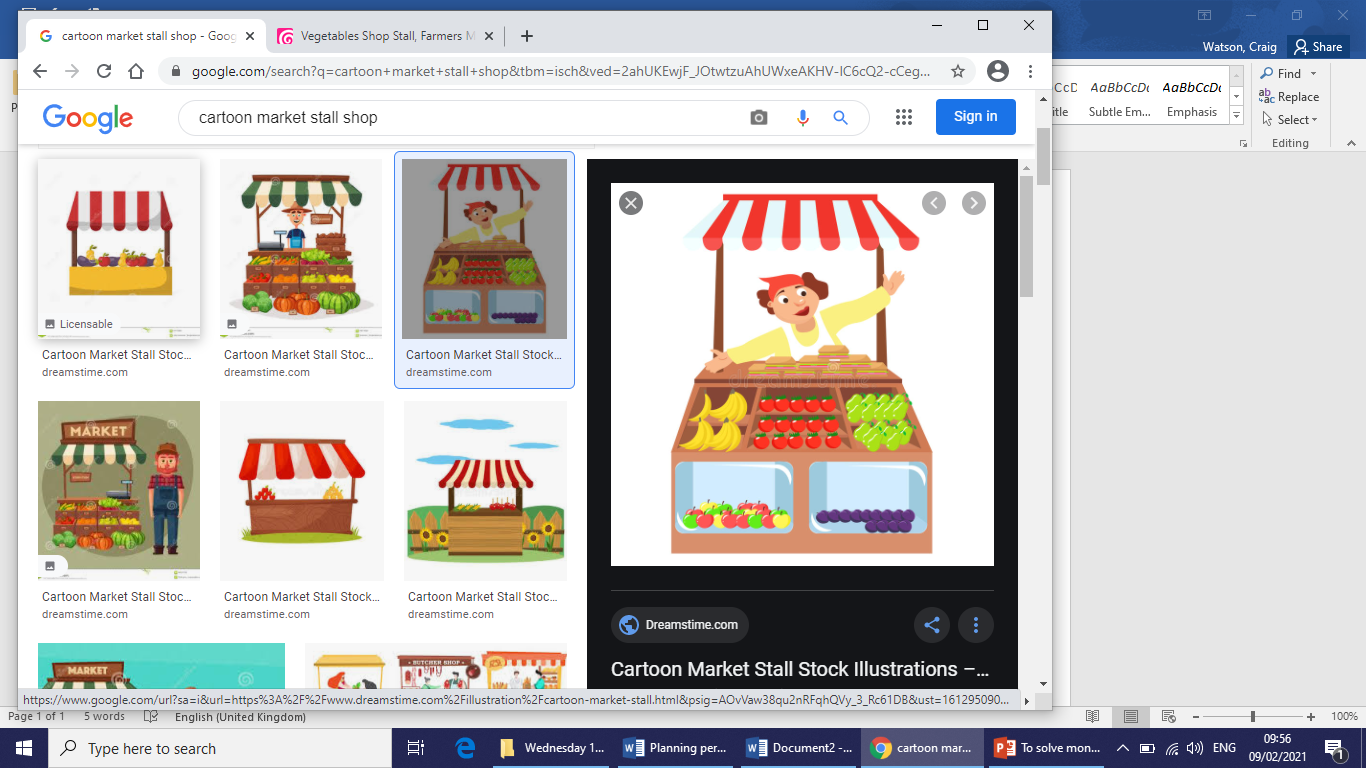 Can you work out the total of these shopping lists? Try to use the column addition method from the PowerPoint (there is some space at the bottom for you).Shopping list 11 Banana1 TomatoTotal ………………….Shopping list 21 Pear1 PlumTotal ………………….Shopping list 31 Apple1 BananaTotal ………………….Shopping list 41 Banana2 PearsTotal ………………….Shopping list 53 PearsTotal ………………….Shopping list 62 Plums1 PearTotal ………………….